PRESSEMELDING
Brantford, Canada. 16.12.2019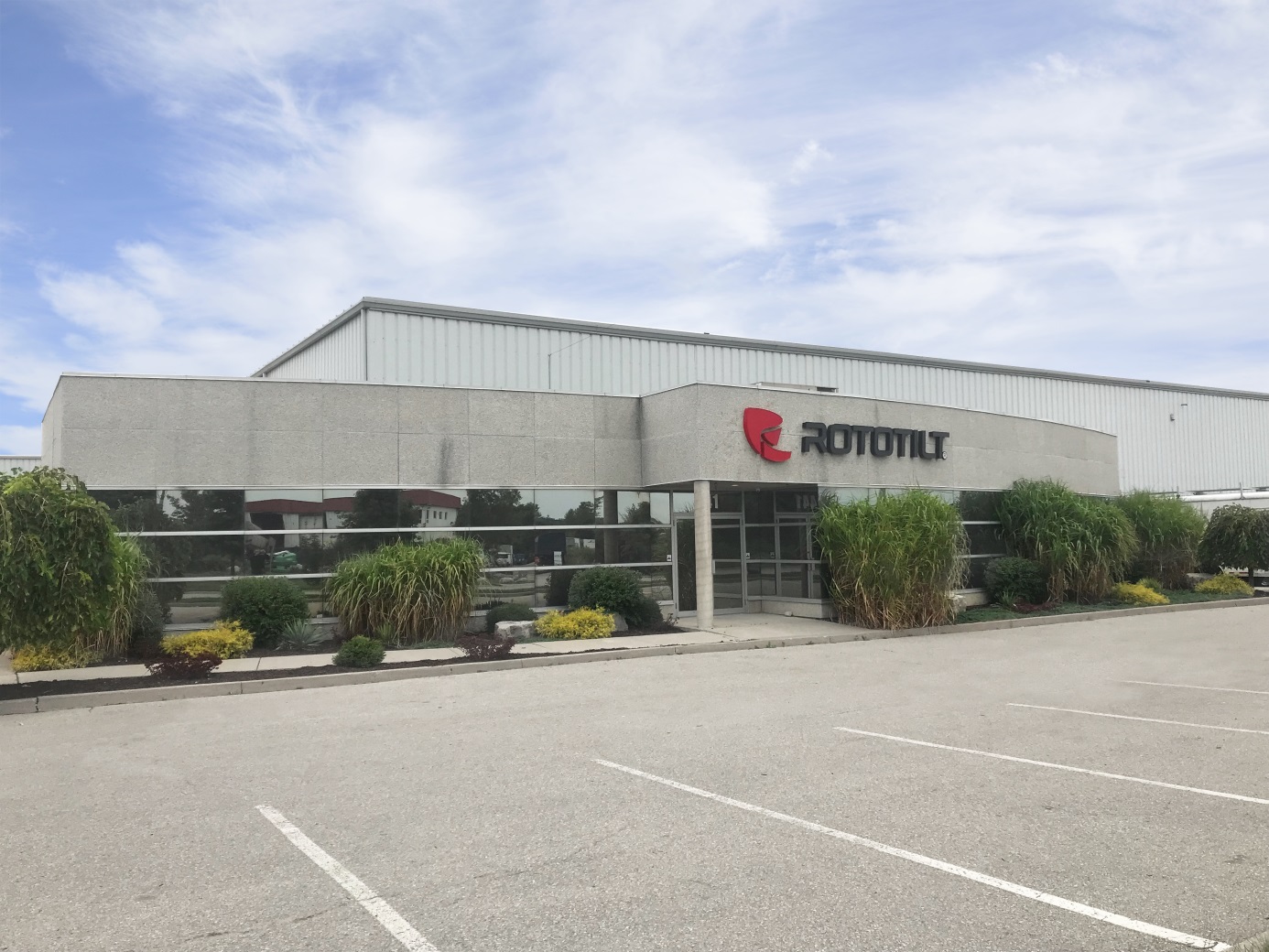 Økt salg i Nord-Amerika fører til at Rototilt Inc. flytter til større lokalerØkning i salget og økt interesse for Rototilts tiltrotatorsystem er to av grunnene til at Rototilt Inc. har flyttet sitt Nord-Amerikanske hovedkontor i Brantford i Canada. – Dette er et viktig strategisk grep for å kunne ekspandere virksomheten vår i Nord-Amerika, forklarer Chris Copeland, General Manager for Rototilt Inc.Det nye anlegget ligger fortsatt i Brantford i Canada, men består nå av hele 1600 kvadratmeter.
– Å flytte til nye lokaler betyr mye for vårt mål om å ekspandere Rototilts virksomhet i Nord-Amerika. Den ekstra plassen gjør at vi kan utvide vårt lager for reservedeler, tilbehør og tiltrotatorer, samtidig som vi får den kontorplassen vi trenger for å oppfylle behovene til vårt voksende team. Dette er viktige faktorer for å kunne hjelpe kundene våre på best mulig måte, sier Chris Copeland.Rototilt Inc. har hatt virksomhet i Nord-Amerika i mer enn 12 år, og de siste årene har selskapet opplevd en god salgsøkning.– Interessen for Rototilts tiltrotatorsystem har virkelig økt de siste årene. Flyttingen fører til at vi kan oppfylle den stadig økende etterspørselen etter produktene våre. Vi får nye forespørsler fra alle deler av Nord-Amerika, og stadig flere av våre eksisterende kunder utvider flåten sin, sier Phil Lucoe, Sales and Marketing Manager hos Rototilt Inc.Rototilt Inc. ble startet i 2007 i Brantford Ontario for å tilby salg og brukerstøtte til Rototilt-kunder i hele Canada og USA. Rototilt Inc. har et omfattende lager av Rototilt-tilbehør og reservedeler, og selskapet har også et komplett ombyggingsanlegg for å forlenge levetiden til kundenes tiltrotatorer etter flere års bruk. Ettermarkedets brukerstøtteteam er tilgjengelig for å gi forhandlerne teknisk støtte og for å hjelpe dem ved montering og vedlikehold av Rototilts produkter.For mer informasjon kan du kontakte:
Chris Copeland, General Manager
chris.copeland@rototilt.com
Kontor + 1 519 754-2195Phil Lucoe, Sales and Marketing Manager
phil.lucoe@rototilt.com
Kontor +1 519 754-2195